“LAAT JE RAKEN’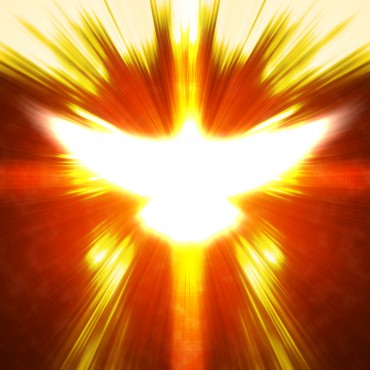 Vierhuis de Mattheuskerk ZaanstreekPinksteren 15 mei 2016Voorgangers Jos van Steen en Martin Meulenkamp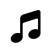 WELKOM	Dit huis is een huis waar de deur openstaat,	waar zoekers en zieners, genood of gekomen,	hun harten verwarmen, van toekomst gaan dromen,	waarin wat hen drijft tot herkenning gaat komen,	de vonk van de Geest in hun binnenste slaat.	Dit huis is een huis waar gemeenschap bestaat,	waar zangers en zeggers bijeen zijn gekomen	om uiting te geven  aan waar zij van dromen,	waardoor een beweging ontstaat die gaat stromen,	die nooit meer, door niemand zich inperken laat.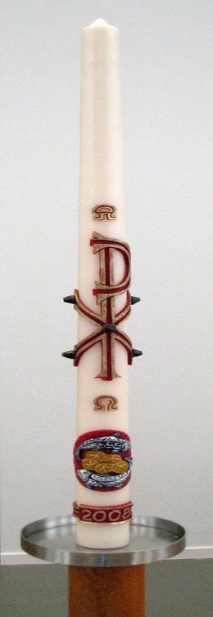 BEGROETING EN NLEIDINGPAASKAARS AANSTEKENPINKSTERVUURWij staan hier bij de paaskaars,symbool van Christus,het levende symbool ook vande liefde die de dood overwint.Met 7 kaarsen zal het goede nieuws van Hem, door Zijn Geest schijnen in onze donkere wereld.De eerste vlamis de vlam van de liefde, diehet eerst en de belangrijkste is,want God is Liefde en Liefde is God.De tweede vlamis de vlam van het leven,het leven hier, het leven straks,leven voor elkaar, het eeuwig Leven.De derde vlam is de vlam van het lichthet licht der wereld, het ware Licht,het Licht in de nacht, dat allen verlicht.De vierde vlamis de vlam van de hoop,de vlam van verwachting,de vlam die de wanhoop verdrijft.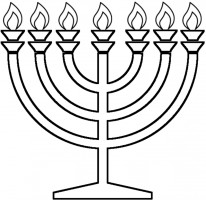 De vijfde vlamis de vlam van geloofdie ziet en ziet wat jij niet ziet,die verder ziet dan de dood.De zesde vlamis de vlam van het woord,dat samenbrengt en vertroost,dat spreken en luisteren doet.De zevende vlam is de vlam van de Geest,van Liefde en Leven, van Licht,van Hoop en Geloof,die Alles in allen wil zijn.	UIT UW HEMEL ZONDER GRENZEN	Uit uw hemel zonder grenzen 	komt Gij tastend aan het licht, 	met een naam en een gezicht 	even weerloos als wij mensen.	Als een kind zijt Gij gekomen, 	als een schaduw die verblindt, 	onnaspeurbaar als de wind 	die voorbijgaat in de bomen.	Als een vuur zijt Gij verschenen, 	als een ster gaat Gij ons voor,	in den vreemde wijst uw spoor, 	in de dood zijt Gij verdwenen.	Als een bron zijt Gij begraven, 	als een mens in de woestijn.	Zal er ooit een ander zijn, 	ooit nog vrede hier op aarde?	Als een woord zijt Gij gegeven, 	als een nacht van hoop en vrees, 	als een pijn die ons geneest, 	als een nieuw begin van leven.BIDDEN			EERSTE LEZING Hand., 2, 1-11		     Uit de Handelingen der Apostelen     Toen de dag van Pinksteren aanbrak      waren allen bijeen op dezelfde plaats.      Plotseling kwam uit de hemel     een gedruis alsof er een hevige wind opstak     en heel het huis waar zij gezeten waren was er vol    van.      Er verscheen hun iets dat op vuur geleek     en dat zich, in tongen verdeeld, op ieder van hen     neerzette.      Zij werden allen vervuld van de heilige Geest     en zij begonnen te spreken in vreemde talen,      naargelang de Geest hun te vertolken gaf.     Nu woonden er in Jeruzalem Joden, vrome mannen     die afkomstig waren uit alle volkeren onder de hemel.      Toen dat geluid ontstond liepen die te hoop     en tot hun verbazing     hoorde iedereen hen spreken in zijn taal.     Zij waren buiten zichzelf en zeiden vol verwondering:      „Maar zijn al die daar spreken dan geen Galileeërs?      „Hoe komt het dan     dat ieder van ons hen hoort spreken      in zijn eigen moedertaal ?     „Parten, Meden en Elamieten,     bewoners van Mesopotamië, van Judea en      Cappadocië, van Pontus en Asia,     van Frygië en Pamfylië,     Egypte en het gebied van Libië bij Cyrene,      de Romeinen die hier verblijven,    Joden zowel als proselieten, Kretenzen en Arabieren,     wij horen hen in onze eigen taal spreken van Gods    grote daden."     Zo staat geschreven.	TONGEN VAN VUUR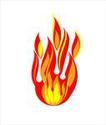 Een wereld vol van grote woordenvan grof geweld, het grote geldvan mensen die elkaar vermoordende hardste is de grootste held.Wij die elkaar niet verstaan -luister je, luister je?Refrein:Hoor een storm breekt bij ons intaal en teken van nieuwe zinGeest vaan God in ons geborenwoord van liefde in dovemans oren,tongen van vuur, een gloednieuw begin,tongen van vuur, een gloednieuw begin.Een aarde vol van vele talenvan onbegrip en tegenspraakwaar ieder zijn gelijk wil halen,verwoeste steden, velden braak.Wij die elkaar niet verstaan -luister je, luister je?	Refrein:Een toekomst die zal open waaiende wolken wijken voor de windGods Geest zet ons in lichterlaaieeen toekomst die vandaag begint.Wij die elkaar gaan verstaan –hoor je me, hoor je me?	Refrein: 2xEVANGELIE Joh., 20, 79-23				     Uit het heilig evangelie van onze Heer Jezus Christus     volgens Johannes     In de avond van de eerste dag van de week,     toen de deuren van de verblijfplaats der leerlingen      gesloten waren uit vrees voor de Joden,     kwam Jezus binnen,     ging in hun midden staan en zei:      „Vrede zij u."     Na dit gezegd te hebben toonde Hij hun zijn handen     en zijn zijde.      De leerlingen     waren vervuld van vreugde toen zij de Heer zagen.      Nogmaals zei Jezus tot hen:     „Vrede zij u.     „Zoals de Vader Mij gezonden heeft zo zend Ik u."     Na deze woorden blies Hij over hen en zei:      „Ontvangt de heilige Geest.     „Als gij iemand zonden vergeeft,      dan zijn ze vergeven,     en als gij ze niet vergeeft,      zijn ze niet vergeven."Zo staat geschreven.OVERWEGING						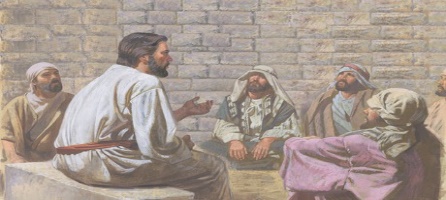 Muzikaal intermezzoGELOOFSLIED	IK GELOOF	Ik geloof in God,	De God van leven	de God van liefde,	ver aan mij voorafgaand,	maar ook in mij aanwezig.	Soms noem ik hem Schepper,	Maar het liefste noem ik haar Geest.	Ik geloof in mensen,	gedreven door die Geest,	die mij vóórleven,	wat of liefde vermag.	Daarom geloof ik in Jezus	die was zoals ik zou willen zijn	Ik geloof in mensen	die zich oefenen in recht doen,	en vrede stichten in breken en delen.	Ik geloof in’t goede	dat wij nu eens verbergen,	dan weer laten zien.	Ik geloof dat’t goede	het kwaad zal overleven,	dat niet het laatste woord	zal zijn aan de dood.	Maar aan de hoop,	en aan het leven	en aan de liefde.COLLECTE EN TAFEL KLAAR MAKEN.		COMMUNIEGEBED						v:	Op deze dag zijn we samengekomen
	en bidden tot U,	God laat ons niet alleen, wees hier aanwezig,	kom voor ons op als een vriend,	of zoals de zon elke dag voor ons opkomt.A:	Maak ons leven licht, verwarm ons,	en laat ons zien wie wij zijn voor U	en voor elkaar.V:	wees hier aanwezig met vriendschap en liefde,	laat U kennen zoals U bent.A:	Wij willen niets liever dan vrede en licht;	wij vragen om genade overal waar het donker is,waar ruzie of oorlog is.V:	Vergeef ons God van liefde, vergeef alle schuld,bewust ofonbewust en verlos ons van alle kwaad opdat wij open	worden voor alle goeds.A:	Maak ons vrij om goed te doen, gespitst om	Uw woord te horen en te leven naar Uw wil.V:	Aanvaard onze goede wil en zegen ons:	schenk vrede aan stad en land,	licht in onze ogen en stem ons af op Jezus	die de ware weg ten leven is.V:	Nog steeds en altijd weer komen wij rond deze tafel	om brood en wijn met elkaar te delen	en horen wij Hem zeggen	“blijf doen zoals ik jullie voordoe,	deel en eet van dit brood en drink uit deze beker	wat zo wil Ik altijd bij jullie zijn.”A:	God van licht en liefde, wij danken U voor dit samenzijn,	voor de mensen ons gegeven.V:	Vooral danken wij U voor Jezus,	want in Hem bent U aan het licht gekomen.	Laat Uw Geest ons en ieders leven licht maken,	vol vrede en vreugde vandaag en alle dagen.	Amen.	ONZE VADER	Onze Vader die in de hemel zijt, 	Uw Naam worde geheiligd,	Uw koninkrijk kome, 	Uw wil geschiede op aarde zoals in de hemel.	Geef ons heden ons dagelijks brood 	en vergeef ons onze schuld, 	zoals ook wij aan anderen hun schuld vergeven 	en leid ons niet in bekoring 	maar verlos ons van het kwade.	Want van U is het koninkrijk 	en de kracht en de heerlijkheid 	tot in eeuwigheid. 	Amen. Amen.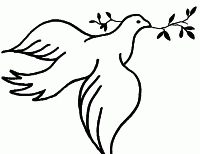 VREDESWENS							Muzikaal intermezzoBREKEN EN DELEN		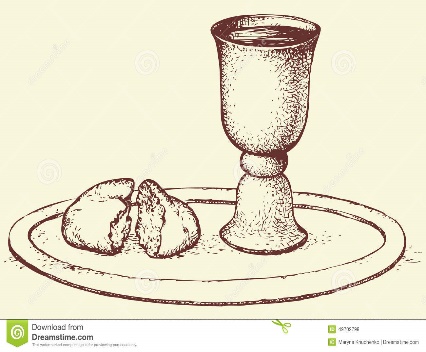 LAAT JE RAKEN			Gesproken: “Zie”, sprak Hij, “ik maak alles nieuw”Refr.	Wanneer je kijkt, zie je nog niet.	Wanneer je ziet, word je geraakt.	Kwetsbaar ben je, laat je raken, 	laat je raken, laat je zien.	Trek ons weg van gebaande wegen, 	daag ons uit tot woestenij, 	overbrug de afstand ons gegeven, 	open ons hart, wees ons nabij.		Refrein.	Voer ons weg uit de stille wat’ren, 	daag ons uit tot springgetij.	Trotseer de zee, door storm omgeven, 	open ons hart, wees ons nabij.		Refrein	Maak ons los van geijkte patronen, 	daag ons uit tot dichterbij.	Verbind elk woord ons ingegeven, 	open ons hart, wees ons nabij.VOORBEDEN						    LAAT JE RAKEN	Open mijn hart en open mijn handen, 	daag mij uit tot storm en vuur.	Dat ik mag zien en mag ervaren 	jouw aanwezigheid dit uur.Nu de dag van Pinksteren is aangebroken,worden wij stil en bidden wijom de komst van de heilige Geest.Kom Geest van God, Vader, Moeder der armen,geef toekomst aan hen,die het meest noodzakelijke moeten missen.Schenk brood aan wie honger hebbenen schenk honger naar gerechtigheidaan hen die in overdaad leven.Voeg het al aaneenen maak ons oprecht bezorgdom elkaars geluk.Kom Geest van God, trooster en helper,wees een licht voor hen, die gaan in het duister.Schenk toekomst aan de rouwenden,maak vastberaden de eeuwige weifelaars,Voeg het al aaneenen schep nieuwe vormenvan verbondenheid onder mensen.Kom Geest van God, bezieler en levendmaker,doop ons met vuur, doe ons herleven,vervul ons met nieuw elan.Zet in beweging wat is verstard,verwarm wat is verkild, genees wat is gekwetst. Voeg het al aaneenen geef deze aarde een nieuw gezicht.    LAAT JE RAKENSLOTGEBED							MEDEDELINGEN						ZENDING EN ZEGEN	ELKAAR VERSTAAN	Refr.	Elkaar verstaan, oprecht verstaan,	daar is geen toren van Babel,	daar is geen wig, daar is geen kloof,	maar een gemeenschap in geloof.	In een waaier van vele talen, 	van cultuur en van geloof,	zoeken wij naar wat ons bindt;	dat is daar waar God ons vindt	in de taal van hoop en vrede,	de taal van hoop en vrede.	Refr.	In een palet van vele kleuren,	van rassen en van geloof,	zoeken wij naar wat ons bindt;	dat is daar waar God ons vindt	in de taal van licht en liefde,	de taal van licht en liefde.	Wie verstaat is niet meer alleen;	We komen elkaar ten goede.	Wie verstaat vindt God om zich heen	En kan de ander voeden.	Refr.	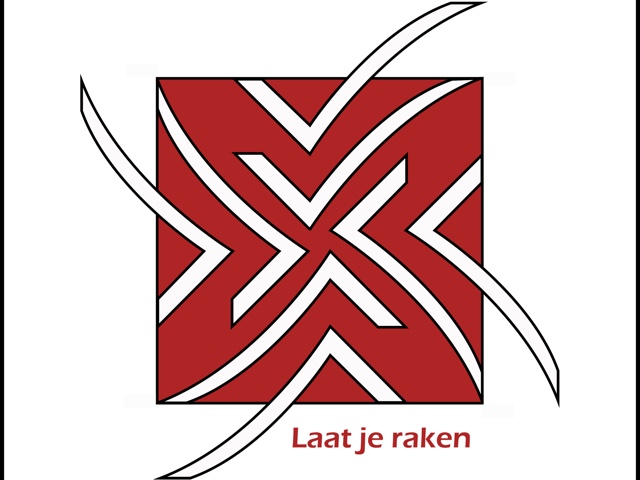 